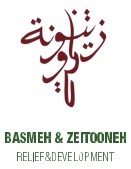 اعلان مناقصة بالظرف المختوميعلن مركز بسمة وزيتونة – بيروت بتاريخ : 13/11/2020 عن اجراء مناقصة بالظرف المختوم لتوريد : متعهّدين ورش بناء للاستجابة على انفجار مرفأ بيروتالرقم المرجعي للمناقصة: OT - 201101للحصول على لائحة البنود والكميات والمواصفات الفنية والاوراق المطلوبة يرجى  مراجعة مركز بسمة وزيتونة على العنوان المذكور ادناه لاي استفسار او اسئلة او توضيحات يرجى التواصل على عنوان البريد الالكتروني : Proc-log@basmeh-zeitooneh.orgيرجى ذكر الرقم المرجعي للمناقصة في عنوان البريد الالكتروني المرسل من قبلكم  (البريد الالكتروني الذي لا يحتوي رقم المناقصة في عنوانه لن يتم الرد عليه)(سيتم استبعاد اي عرض مقدم عن طريق الايميل يجب ان يتم تسليمه باليد للمركز)يجب ارسال كافة الاسئلة والاستفسارات خلال موعد اقصاه : 18-11-2020لن يتم الرد على الاسئلة او الاستفسارات المستلمة بعد هذا التاريخ.اخر موعد لاستقبال العروض هو 25-11-2020يرجى تسليم العروض بالظرف المختوم الى مكتب بسمة وزيتونة على العنوان التالي:بيروت – عين الرمّانة – الشارع العريض- بناية الصباح – الطابق 3يرجى مراجعة الملف المرفق للتفاصيل كافة العروض المستلمة بعد الموعد المحدد سيتم استبعادها.